Как воспитывать волю1.Наблюдай за собой в течение какого-то времени. Четко определи, от каких привычек или черт характера ты хочешь избавиться. Это твоя Цель.2."Сражение выигрывает тот, кто твердо решил выиграть",  - писал Лев Толстой. Будь уверен в себе и в том, что добьешься цели. Без такой уверенности не стоит начинать.3.Борись с недостатками путем их замены достоинствами. Готовясь к тому, что это длительный, постепенный процесс. Чем меньше насилия над собой, тем лучше, но помни слова Лафонтена: "Путь, усыпанный цветами, никогда не приводит к славе".4.Овладей тремя самовоздействиями: самоободрением, самоубеждением и самоприказом. Учись видеть в себе другого - "человека привычки", от плохих свойств которого хочешь избавиться. Общайся и взаимодействуй с ним. Но он – это не ты!5.Умей и отступать. Но всегда помни, что тактические поражения не должны поколебать уверенности в стратегической победе.Старайся сопровождать воздействия на самого себя положительными эмоциями, подкреплять свои победы приятными переживаниями.Семикаракорский район, хутор ВислыйМуниципальное бюджетное общеобразовательное учреждение«Висловская средняя общеобразовательная школа»ПАМЯТКА ДЛЯ ПОДРОСТКАКАК УПРАВЛЯТЬ СВОИМИ ИНТЕРЕСАМИ И СКЛОННОСТЯМИ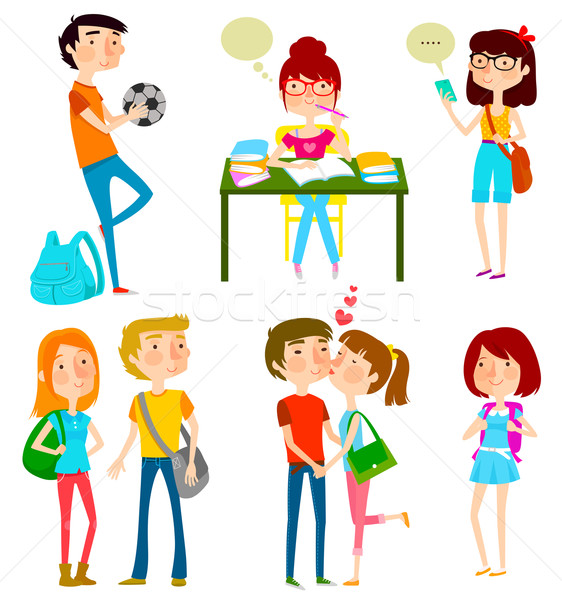 Подготовил: педагог-психолог  Рябова Т.В.1. Цели, которые мы ставим перед собой, должны быть достижимыми.2. Что происходит, когда нам предстоит взяться за скучную работу? Мы заранее знаем, что она скучна. Действует установка, например, как в цирке. Клоун только вышел, а мы уже смеемся. Потому что у нас установка на веселье. Однако установку можно изменить по собственной воле. Если вообразить, что это будет интересно, то внутренне настроишься на интересную работу, а это как раз и нужно на первых порах.3. Одной установки мало. Надо приложить чуть-чуть старания (после психологической подготовки сделать это легче) и выполнить работу более тщательно, чем всегда. Потому что тщательность – основной источник увлечения работой. Если внимание не сосредоточено полностью на работе, она покажется скучной, т.к. интерес – это и есть сосредоточение внимания.4. Сколько времени надо работать, чтобы сформировался интерес? Теоретически даже один поступок может стать основой полезной привычки. Но не всегда. Некоторые психологи на основании наблюдений утверждают, что для образования привычки нужно три недели. Вернее всего, опыт по формированию у себя интереса необходимо продолжать до первого успеха и дальше.5. Интересы и склонности проявляются и формируются только в работе. Поэтому не ждите, когда проявится интерес, а активнее включайтесь в разнообразную деятельность. Только так можно выявить и сформировать интересы и склонности.Если интересы и склонности связываются с жизненными планами, то они переходят в профессиональные. Это, конечно, хорошо, и в первую очередь, для тебя же самого.